PUBLIKASI PERSJUDUL	: INDONESIA SEHAT PERLU SISTEM KOMANDOMEDIA	: HARIAN JOGJATANGGAL	: 23DESEMBER 2016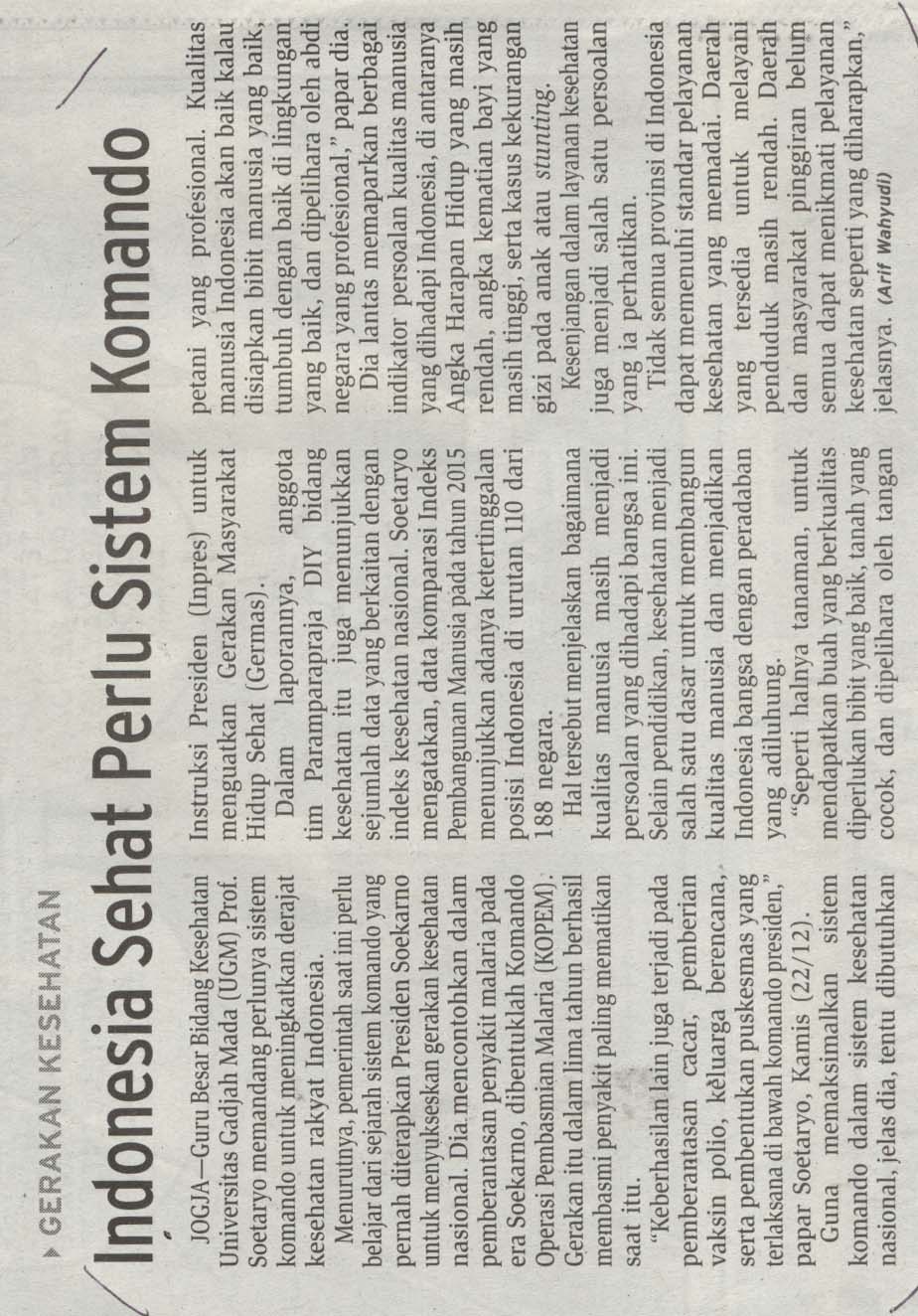 